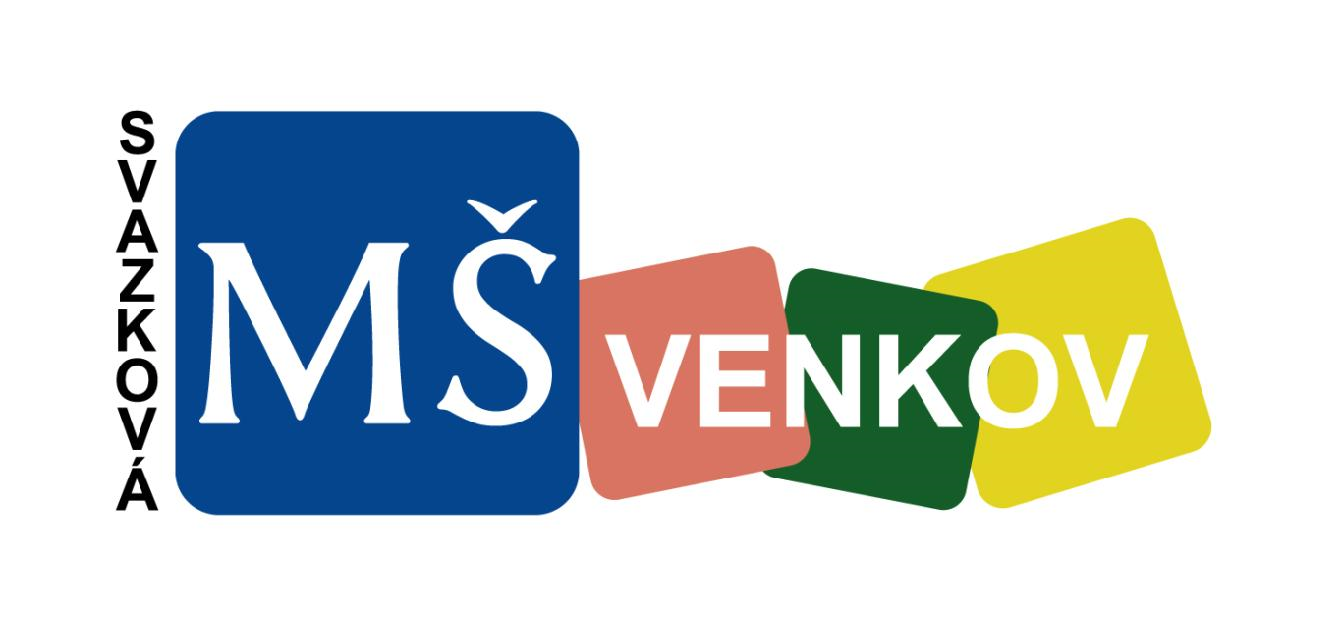 nabízí 40 volných míst na školní rok 2019/2020.ZÁPIS DO SVAZKOVÉ MATEŘSKÉ ŠKOLY VENKOVSE KONÁ V PONDĚLÍ 5. 8. 2019 od 9 – 17 hodinv budově školy, Železné 200.S sebou přineste:rodný list dítěteobčanský průkaz zákonného zástupcevyplněnou přihlášku a evidenční listPřihlášku, evidenční list a bližší informace na mailové adrese reditel@msvenkov.cz nebo na tel. čísle 777 190 482.SVAZKOVÁ MATEŘSKÁ ŠKOLA VENKOVŽelezné 200, 666 01IČO 07 990 235Kritéria pro přijímání dětí do mateřské školyna školní rok 2019/2020V souladu se školskými právními předpisy stanovuji následující kritéria, podle kterých budu postupovat při rozhodování o přijetí dítěte k předškolnímu vzdělávání v případech, kdy počet žádostí o přijetí podaných zákonnými zástupci dětí překročí stanovenou kapacitu. Na školní rok 2019/2020 obsadí Svazková mateřská škola VENKOV 40 volných míst.KRITÉRIA:Dítě s místem trvalého pobytu ve svazkových obcích do počtu garantovaných míst, podle data narození do 30. 6. 2017, od nejstaršího po nejmladší2. 	Dítě s místem trvalého pobytu ve svazkových obcích nad rámec garantovaných míst, podle data narození do 30. 6. 2017, od nejstaršího po nejmladší3.  Dítě s místem trvalého pobytu mimo svazkové obce, podle data narození do 30. 6. 2017, od nejstaršího po nejmladšíSEZNAM SVAZKOVÝCH OBCÍ A POČTY GARANTOVANÝCH MÍSTOBEC ŽELEZNÉ – 20 MÍSTOBEC UNÍN – 10 MÍSTOBEC ROHOZEC – 8 MÍSTOBEC BUKOVICE – 4 MÍSTAOBEC HLUBOKÉ DVORY – 3 MÍSTAOBEC ŠERKOVICE – 7 MÍSTUpozornění: O přijetí bude rozhodovat spádovost a pořadí podle věku, s předností dětí z 1.kritéria, následně z 2. kritéria, poté ze 3. kritéria.V případě volných míst budou přijímány žádosti o přijetí v průběhu měsíce srpna.Pokud budou volná místa obsazena v den zápisu, nebudou přijímány další přihlášky.V Železném dne 1. 8. 2019                                                                           Mgr. Barbora Packová, ředitelka